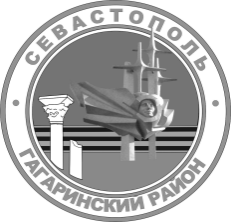 г. севастопольСОВЕТ ГАГАРИНСКОГО МУНИЦИПАЛЬНОГО ОКРУГА IiI СОЗЫВАР Е Ш Е Н И Е                                 ВНЕОЧЕРЕДНАЯ СЕССИЯ27 ДЕКАБРЯ 2023 Г.	                        № 157                         Г.СЕВАСТОПОЛЬО внесении изменений в решение Совета Гагаринского муниципального округа от 14 декабря 2022 г. № 106 «Об утверждении Порядка принятия решения о применении мер ответственности к депутату Совета Гагаринского муниципального округа, члену выборного органа местного самоуправления, выборному должностному лицу местного самоуправления внутригородского муниципального образования города Севастополя Гагаринский муниципальный округ, представившим недостоверные или неполные сведении о своих доходах, расходах, об имуществе и обязательствах имущественного характера, а также сведения и доходах, расходах, об имуществе и обязательствах имущественного характера своих супруги (супруга) и несовершеннолетних детей, если искажение этих сведений является несущественным»В соответствии с федеральными законами от 06 октября 2003 г.                        № 131-ФЗ «Об общих принципах организации местного самоуправления в Российской Федерации», от 25 декабря 2008 г. № 273-ФЗ «О противодействии коррупции», Законом города Севастополя от 30 декабря 2014 г. № 102-ЗС «О местном самоуправлении в городе Севастополе», Уставом внутригородского муниципального образования города Севастополя Гагаринский муниципальный округ, принятым решением Совета Гагаринского муниципального округа от 01 апреля 2015 г. № 17 «О принятии Устава внутригородского муниципального образования города Севастополя Гагаринский муниципальный округ», рассмотрев протест прокурора Гагаринского района от 07 декабря 2023 г. № 7-01-2023/5336-23, Совет Гагаринского муниципального округаР Е Ш И Л:1. Протест прокурора Гагаринского района на решение Совета Гагаринского муниципального округа от 14 декабря 2022 г. № 106                                                            «Об утверждении Порядка принятия решения о применении мер ответственности к депутату Совета Гагаринского муниципального округа, члену выборного органа местного самоуправления, выборному должностному лицу местного самоуправления внутригородского муниципального образования города Севастополя Гагаринский муниципальный округ, представившим недостоверные или неполные сведении о своих доходах, расходах, об имуществе и обязательствах имущественного характера, а также сведения и доходах, расходах, об имуществе и обязательствах имущественного характера своих супруги (супруга) и несовершеннолетних детей, если искажение этих сведений является несущественным» от 07 декабря 2023 г.             № 7-01-2023/5336-23 удовлетворить.2. Внести в решение Совета Гагаринского муниципального округа                                 от 14 декабря 2022 г. № 106 «Об утверждении Порядка принятия решения о применении мер ответственности к депутату Совета Гагаринского муниципального округа, члену выборного органа местного самоуправления, выборному должностному лицу местного самоуправления внутригородского муниципального образования города Севастополя Гагаринский муниципальный округ, представившим недостоверные или неполные сведении о своих доходах, расходах, об имуществе и обязательствах имущественного характера, а также сведения и доходах, расходах, об имуществе и обязательствах имущественного характера своих супруги (супруга) и несовершеннолетних детей, если искажение этих сведений является несущественным» следующие изменения:1) раздел I приложения к решению Совета Гагаринского муниципального округа от 14 декабря 2022 г. № 106 «Об утверждении Порядка принятия решения о применении мер ответственности к депутату Совета Гагаринского муниципального округа, члену выборного органа местного самоуправления, выборному должностному лицу местного самоуправления внутригородского муниципального образования города Севастополя Гагаринский муниципальный округ, представившим недостоверные или неполные сведении о своих доходах, расходах, об имуществе и обязательствах имущественного характера, а также сведения и доходах, расходах, об имуществе и обязательствах имущественного характера своих супруги (супруга) и несовершеннолетних детей, если искажение этих сведений является несущественным» дополнить пунктом 1.6. следующего содержания: «1.6. Депутат, член выборного органа местного самоуправления, выборное должностное лицо местного самоуправления, иное лицо, замещающее муниципальную должность, освобождаются от ответственности за несоблюдение ограничений и запретов, требований о предотвращении или об урегулировании конфликта интересов и неисполнение обязанностей, установленных Федеральным законом от 06 октября 2003 г. № 131-ФЗ «Об общих принципах организации местного самоуправления в Российской Федерации» и другими федеральными законами в целях противодействия коррупции, в случае, если несоблюдение таких ограничений, запретов и требований, а также неисполнение таких обязанностей признается следствием не зависящих от указанных лиц обстоятельств в порядке, предусмотренном частями 3 - 6 статьи 13 Федерального закона от 25 декабря 2008 года № 273-ФЗ «О противодействии коррупции.».	3. Настоящее решение вступает в силу со дня его официального обнародования.4. Контроль исполнения настоящего решения оставляю за собой.Глава внутригородского муниципального образования,исполняющий полномочия председателя Совета,Глава местной администрации		                                         А. Ю. Ярусов 